21.05.2021Проводится набор желающих принять участие в переписи населения в качестве переписного персонала Колпинского района, обращаться в отдел статистики по телефону931-326-74-28.СТАТИСТИЧЕСКИЙ ОТДЕЛ ООН РЕКОМЕНДОВАЛ ИЗМЕНИТЬ ПРОЦЕДУРЫ ПЕРЕПИСИ НАСЕЛЕНИЯИз-за пандемии 75% стран перенесли национальные переписи, запланированные в 2020 году, на 2021-й и последующие годы, а Статотдел ООН предложил внести изменения  в процедуры переписей. Рекомендации были озвучены на экспертной конференции Европейской экономической комиссии ООН по вопросам проведения переписей населения в условиях пандемии, которая проходит 19-20 мая. Об этом сообщает сайт ВПН. Главная рекомендация — делать акцент на дистанционных технологиях и поощрять самостоятельную перепись. Эти меры позволят сократить прямые контакты переписчиков с респондентами. Речь идет о самостоятельном заполнении электронных или бумажных переписных листов без участия посредников. Также возможно проводить телефонное интервью с жителями помещений, где переписные анкеты не были заполнены. При этом эксперты признают: в большинстве случаев еще может потребоваться очная беседа переписчиков с респондентами. В частности, в случаях опроса жителей отдаленных территорий, обособленно живущих малых народов, маргинальных групп, бездомных и просто не прошедших перепись самостоятельно по разным причинам. Рекомендуется также сокращать число вопросов и размеры переписных листов, чтобы времени на их заполнение уходило меньше. Вопросы должны быть сосредоточены на основных задачах переписи. Национальным статистическим органам предлагается внедрять онлайн-систему подготовки персонала, управления и контроля его действий на местах. Нуждающимся странам Статотдел ООН оказывает методическую и техническую помощь в решении этих задач. В России подобная система (на основе специально разработанной для переписи BI-платформы)  уже действует. Возможности организации цифровой переписи на примере нашей страны на конференции представила заместитель начальника Управления статистики населения и здравоохранения Росстата Галина Шевердова. «В ходе предстоящей переписи население России сможет переписаться самостоятельно на портале Госуслуг – государственном Интернет-ресурсе страны, где все ведомства предоставляют свои услуги населению в электронном виде. Каждый участник Интернет-переписи в качестве подтверждения прохождения переписи получит цифровой и QR-код. После передачи электронных переписных листов пользователи смогут заполнить анкету обратной связи о качестве услуги», — сообщила она.Эксперт Росстата также отметила два основных преимущества, которые дает внедрение Интернет-переписи. Это более полный охват труднодоступных  групп населения и повышение качества данных переписи в целом.Сохранение других вариантов учета населения объясняется тем, что перепись населения должна проходить в удобном формате для всех жителей России. «Хотя, по данным исследования компании Ipsos Comcon, большинству (52%) опрошенных интересна возможность Интернет-переписи. Но интересы оставшейся части аудитории, которые рассчитывают на интервью с переписчиками, нельзя не учитывать. Задача переписи — охватить всех жителей страны», — пояснила Галина Шевердова.«Нужно учитывать особенности нашей страны: население живет на огромной территории, в разных климатических и географических зонах, в таежных, горных и северных поселениях. Далеко не везде есть интернет и даже телефонная связь. Именно поэтому остаются переписчики, которые доедут до каждого жителя страны», — прокомментировала Елена Егорова, заведующая научной лабораторией «Количественные методы исследования регионального развития» РЭУ им. Г.В. Плеханова.Напомним, что ранее Президент России Владимир Путин поддержал предложение о переносе сроков Всероссийской переписи населения на октябрь 2021 года. В ближайшее время будет подготовлен проект постановления Правительства РФ, регламентирующий все вопросы проведения ВПН, в том числе сроки ее проведения – с 1 по 31 октября.Медиаофис Всероссийской переписи населенияmedia@strana2020.ruwww.strana2020.ru+7 (495) 933-31-94https://www.facebook.com/strana2020https://vk.com/strana2020https://ok.ru/strana2020https://www.instagram.com/strana2020youtube.com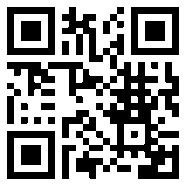 